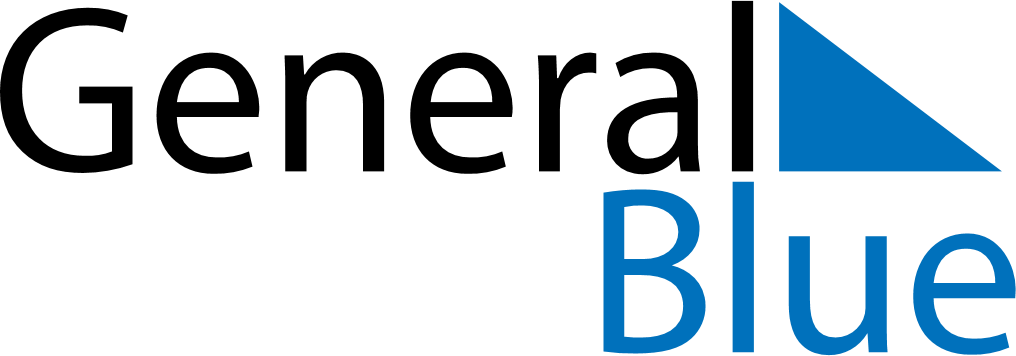 June 2024June 2024June 2024June 2024June 2024June 2024June 2024Wuchang, Heilongjiang, ChinaWuchang, Heilongjiang, ChinaWuchang, Heilongjiang, ChinaWuchang, Heilongjiang, ChinaWuchang, Heilongjiang, ChinaWuchang, Heilongjiang, ChinaWuchang, Heilongjiang, ChinaSundayMondayMondayTuesdayWednesdayThursdayFridaySaturday1Sunrise: 3:48 AMSunset: 7:10 PMDaylight: 15 hours and 22 minutes.23345678Sunrise: 3:47 AMSunset: 7:11 PMDaylight: 15 hours and 23 minutes.Sunrise: 3:47 AMSunset: 7:11 PMDaylight: 15 hours and 24 minutes.Sunrise: 3:47 AMSunset: 7:11 PMDaylight: 15 hours and 24 minutes.Sunrise: 3:46 AMSunset: 7:12 PMDaylight: 15 hours and 26 minutes.Sunrise: 3:46 AMSunset: 7:13 PMDaylight: 15 hours and 27 minutes.Sunrise: 3:45 AMSunset: 7:14 PMDaylight: 15 hours and 28 minutes.Sunrise: 3:45 AMSunset: 7:14 PMDaylight: 15 hours and 29 minutes.Sunrise: 3:45 AMSunset: 7:15 PMDaylight: 15 hours and 30 minutes.910101112131415Sunrise: 3:44 AMSunset: 7:16 PMDaylight: 15 hours and 31 minutes.Sunrise: 3:44 AMSunset: 7:16 PMDaylight: 15 hours and 32 minutes.Sunrise: 3:44 AMSunset: 7:16 PMDaylight: 15 hours and 32 minutes.Sunrise: 3:44 AMSunset: 7:17 PMDaylight: 15 hours and 32 minutes.Sunrise: 3:44 AMSunset: 7:18 PMDaylight: 15 hours and 33 minutes.Sunrise: 3:44 AMSunset: 7:18 PMDaylight: 15 hours and 34 minutes.Sunrise: 3:44 AMSunset: 7:19 PMDaylight: 15 hours and 34 minutes.Sunrise: 3:44 AMSunset: 7:19 PMDaylight: 15 hours and 35 minutes.1617171819202122Sunrise: 3:44 AMSunset: 7:19 PMDaylight: 15 hours and 35 minutes.Sunrise: 3:44 AMSunset: 7:20 PMDaylight: 15 hours and 35 minutes.Sunrise: 3:44 AMSunset: 7:20 PMDaylight: 15 hours and 35 minutes.Sunrise: 3:44 AMSunset: 7:20 PMDaylight: 15 hours and 36 minutes.Sunrise: 3:44 AMSunset: 7:20 PMDaylight: 15 hours and 36 minutes.Sunrise: 3:44 AMSunset: 7:21 PMDaylight: 15 hours and 36 minutes.Sunrise: 3:44 AMSunset: 7:21 PMDaylight: 15 hours and 36 minutes.Sunrise: 3:45 AMSunset: 7:21 PMDaylight: 15 hours and 36 minutes.2324242526272829Sunrise: 3:45 AMSunset: 7:21 PMDaylight: 15 hours and 36 minutes.Sunrise: 3:45 AMSunset: 7:21 PMDaylight: 15 hours and 36 minutes.Sunrise: 3:45 AMSunset: 7:21 PMDaylight: 15 hours and 36 minutes.Sunrise: 3:46 AMSunset: 7:21 PMDaylight: 15 hours and 35 minutes.Sunrise: 3:46 AMSunset: 7:21 PMDaylight: 15 hours and 35 minutes.Sunrise: 3:46 AMSunset: 7:21 PMDaylight: 15 hours and 35 minutes.Sunrise: 3:47 AMSunset: 7:21 PMDaylight: 15 hours and 34 minutes.Sunrise: 3:47 AMSunset: 7:21 PMDaylight: 15 hours and 33 minutes.30Sunrise: 3:48 AMSunset: 7:21 PMDaylight: 15 hours and 33 minutes.